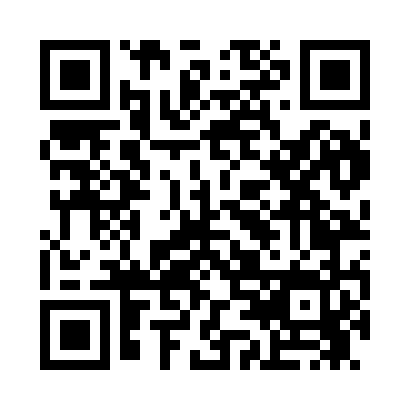 Prayer times for East Freedom, New Hampshire, USAMon 1 Jul 2024 - Wed 31 Jul 2024High Latitude Method: Angle Based RulePrayer Calculation Method: Islamic Society of North AmericaAsar Calculation Method: ShafiPrayer times provided by https://www.salahtimes.comDateDayFajrSunriseDhuhrAsrMaghribIsha1Mon3:165:0612:484:548:3010:192Tue3:175:0712:484:548:2910:193Wed3:185:0712:484:548:2910:184Thu3:195:0812:494:558:2910:185Fri3:205:0912:494:558:2910:176Sat3:215:0912:494:558:2810:167Sun3:225:1012:494:558:2810:168Mon3:235:1112:494:558:2710:159Tue3:245:1112:494:558:2710:1410Wed3:255:1212:494:558:2610:1311Thu3:275:1312:504:558:2610:1212Fri3:285:1412:504:548:2510:1113Sat3:295:1512:504:548:2510:1014Sun3:305:1512:504:548:2410:0915Mon3:325:1612:504:548:2310:0816Tue3:335:1712:504:548:2310:0617Wed3:355:1812:504:548:2210:0518Thu3:365:1912:504:548:2110:0419Fri3:375:2012:504:538:2010:0320Sat3:395:2112:504:538:1910:0121Sun3:405:2212:504:538:1810:0022Mon3:425:2312:504:538:189:5823Tue3:435:2412:514:538:179:5724Wed3:455:2512:514:528:169:5525Thu3:465:2612:514:528:159:5426Fri3:485:2712:514:528:149:5227Sat3:495:2812:514:518:129:5128Sun3:515:2912:504:518:119:4929Mon3:535:3012:504:508:109:4730Tue3:545:3112:504:508:099:4631Wed3:565:3212:504:508:089:44